Используйте приведенный ниже шаблон для заметок вашего тестирования. 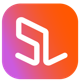 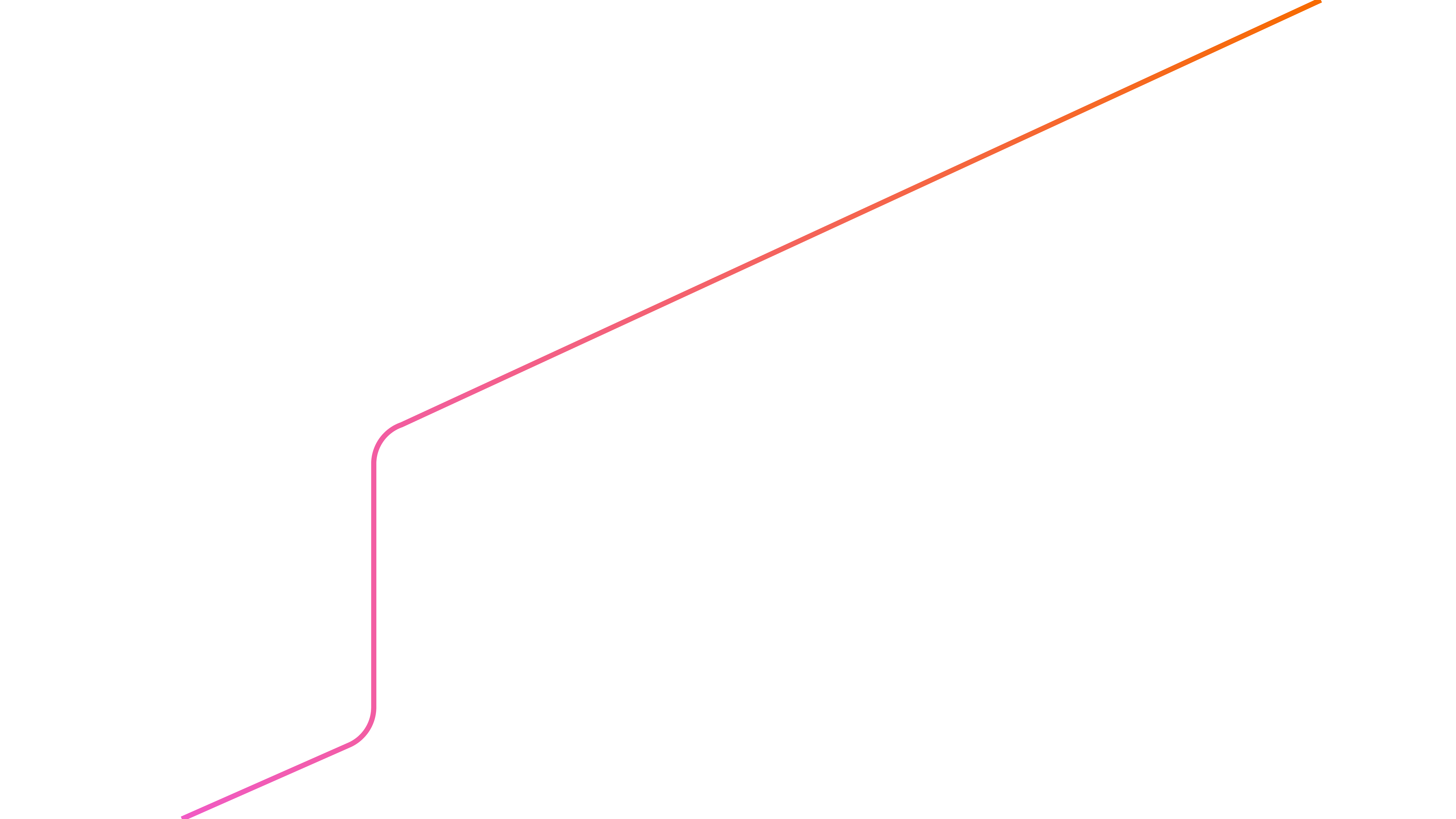 